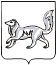 АДМИНИСТРАЦИЯ ТУРУХАНСКОГО РАЙОНАКРАСНОЯРСКОГО КРАЯП О С Т А Н О В Л Е Н И Е	В соответствии с Федеральным законом от 21.12.1994 № 68-ФЗ «О защите населения и территорий от чрезвычайных ситуаций природного и техногенного характера», Федеральным законом от 30.03.1999 № 52-ФЗ «О санитарно-эпидемиологическом благополучии населения», во исполнение Указа Губернатора Красноярского края от 07.08.2020 № 206-уг «О внесении изменений в Указы Губернатора Красноярского края по вопросам предупреждения распространения коронавирусной инфекции, вызванной 2019-nCoV, на территории Красноярского края», руководствуясь статьями 47, 48 Устава Туруханского района, ПОСТАНОВЛЯЮ:1. Внести в постановление администрации Туруханского района от 28.03.2020 № 163-п «О мерах по организации и проведению мероприятий во исполнение Указа Губернатора Красноярского края от 27.03.2020 № 71-уг» следующие изменения:1.1. в преамбуле постановления слова «Указа Губернатора Красноярского края от 09.07.2020 № 181-уг «О внесении изменений в Указ Губернатора Красноярского края от 27.03.2020 № 71-уг «О дополнительных мерах, направленных на предупреждение распространения коронавирусной инфекции, вызванной 2019-nCoV, на территории Красноярского края» заменить словами «Указа Губернатора Красноярского края от 07.08.2020         № 206-уг «О внесении изменений в Указы Губернатора Красноярского края по вопросам предупреждения распространения коронавирусной инфекции, вызванной 2019-nCoV, на территории Красноярского края»;1.2. пункт 1.2. изложить в следующей редакции:«1.2. отменить все посещения гражданами Домов культуры, молодежных и культурно-досуговых центров, игровых площадок, ресторанов, баров, и иных развлекательных и культурно-досуговых учреждений до особого распоряжения.»;1.3. в пункте 2 слова «по 09 августа 2020 включительно» заменить на слова «по 06 сентября 2020 включительно»;1.4. в абзаце втором в подпункте «б» подпункта 2 пункта 2 слова «до 400 кв. м» заменить словами «до 800 кв. м»;1.5. в пункте 2 подпункты 3, 5 признать утратившими силу;1.6. в подпункте 4 пункта 2 слова «работу кружков, секций и иных клубных формирований, а также», исключить;1.7. пункт 2.1. изложить в следующей редакции:«2.1. Установить, что образовательные организации обеспечивают реализацию образовательных программ дошкольного образования, начального общего, основного общего, среднего общего, среднего профессионального образования, дополнительных общеобразовательных программ, дополнительных профессиональных программ при условии обязательного соблюдения ими в соответствующей части:Постановления Главного государственного санитарного врача Российской Федерации от 30.06.2020 № 16 «Об утверждении санитарно-эпидемиологических правил СП 3.1/2.4.3598-20 «Санитарно-эпидемиологические требования к устройству, содержанию и организации работы образовательных организаций и других объектов социальной инфраструктуры для детей и молодежи в условиях распространения новой коронавирусной инфекции (COVID-19)»;методических рекомендаций «МР 3.1/2.4.0178/1-20. 3.1. Профилактика инфекционных болезней. 2.4. Гигиена детей и подростков. Рекомендации по организации работы образовательных организаций в условиях сохранения рисков распространения COVID-19. Методические рекомендации», утвержденных Главным государственным санитарным врачом Российской Федерации 08.05.2020;других санитарно-эпидемиологических требований, методических рекомендаций Федеральной службы по надзору в сфере защиты прав потребителей и благополучия человека, рекомендаций главных государственных санитарных врачей и превентивных мер, направленных на предупреждение распространения коронавирусной инфекции, вызванной 2019-nCoV.»;1.8. пункт 2.2 дополнить пунктом 2.2.2 следующего содержания:«2.2.2. Установить, что ограничительные меры в виде приостановления деятельности не распространяются на организации (работодателей), являющиеся банями и саунами, и их работников при условии обязательного соблюдения ими:Постановления Главного государственного санитарного врача Российской Федерации от 20.12.2013 № 70 «Об утверждении СанПиН 2.1.2.3150-13 «Санитарно-эпидемиологические требования к размещению, устройству, оборудованию, содержанию и режиму работы бань и саун»;методических рекомендаций «МР 3.1/2.1.0181-20. 3.1. Профилактика инфекционных болезней. 2.1. Коммунальная гигиена. Рекомендации по организации работы бань и саун с целью недопущения заноса и распространения новой коронавирусной инфекции (COVID-19). Методические рекомендации», утвержденных Главным государственным санитарным врачом Российской Федерации 19.05.2020;других санитарно-эпидемиологических требований, методических рекомендаций Федеральной службы по надзору в сфере защиты прав потребителей и благополучия человека, рекомендаций главных государственных санитарных врачей и превентивных мер, направленных на предупреждение распространения коронавирусной инфекции, вызванной 2019-nCoV.»;1.9. пункт 2.2 дополнить пунктом 2.2.3 следующего содержания:«2.2.3. Установить, что ограничительные меры, установленные пунктом 2 настоящего постановления, не распространяются на:оказание услуг для занятий населения физической культурой и спортом на объектах спорта, включая услуги крытых спортивных сооружений, бассейнов, спортивных залов (с организацией индивидуальных и групповых занятий (не более 20 человек) с загрузкой объектов в объеме не более 50% от единовременной пропускной способности спортивного сооружения);реализацию календарных планов физкультурных мероприятий и спортивных мероприятий муниципального образования Туруханский район, в том числе включающих в себя физкультурные мероприятия и спортивные мероприятия по реализации комплекса ГТО, без присутствия зрителей.Обязать субъекты физической культуры и спорта, оказывающие услуги и (или) реализующие мероприятия, предусмотренные пунктом 2.2.3 настоящего постановления, обеспечить соблюдение в соответствующей части:методических рекомендаций «МР 3.1/2.1.0184-20. 3.1. Профилактика инфекционных болезней. 2.1. Коммунальная гигиена. Рекомендации по организации работы спортивных организаций в условиях сохранения рисков распространения COVID-19. Методические рекомендации», утвержденных Главным государственным санитарным врачом Российской Федерации 25.05.2020;методических рекомендаций «МР 3.1/2.1.0192-20. 3.1. Профилактика инфекционных болезней. 2.1. Коммунальная гигиена. Рекомендации по профилактике новой коронавирусной инфекции (COVID-19) в учреждениях физической культуры и спорта (открытых и закрытых спортивных сооружениях, физкультурно-оздоровительных комплексах, плавательных бассейнах и фитнес-клубах). Методические рекомендации», утвержденных Главным государственным санитарным врачом Российской Федерации 04.06.2020;других санитарно-эпидемиологических требований, методических рекомендаций Федеральной службы по надзору в сфере защиты прав потребителей и благополучия человека, рекомендаций главных государственных санитарных врачей и превентивных мер, направленных на предупреждение распространения коронавирусной инфекции, вызванной 2019-nCoV.»;1.10. пункт 2.2 дополнить пунктом 2.2.4 следующего содержания:«2.2.4 Установить, что ограничительные меры, установленные пунктом 2 настоящего постановления, не распространяются на работу музеев и библиотек при условии обязательного соблюдения ими в соответствующей части:методических рекомендаций «МР 3.1/2.1.0194-20. 3.1. Профилактика инфекционных болезней. 2.1. Коммунальная гигиена. Рекомендации по проведению профилактических мероприятий по предупреждению распространения новой коронавирусной инфекции (COVID-19) в музеях, музеях-заповедниках, дворцово-парковых музеях. Методические рекомендации», утвержденных Главным государственным санитарным врачом Российской Федерации 10.06.2020, в том числе в части запрета проведения в помещениях музея массовых мероприятий;методических рекомендаций «МР 3.1/2.1.0195-20. 3.1. Профилактика инфекционных болезней. 2.1. Коммунальная гигиена. Рекомендации по проведению профилактических мероприятий по предупреждению распространения новой коронавирусной инфекции (COVID-19) в библиотеках. Методические рекомендации», утвержденных Главным государственным санитарным врачом Российской Федерации 19.06.2020, в том числе в части запрета проведения в помещениях библиотек массовых мероприятий;других санитарно-эпидемиологических требований, методических рекомендаций Федеральной службы по надзору в сфере защиты прав потребителей и благополучия человека, рекомендаций главных государственных санитарных врачей и превентивных мер, направленных на предупреждение распространения коронавирусной инфекции, вызванной 2019-nCoV.».2. Опубликовать настоящее постановление в общественно-политической газете Туруханского района «Маяк Севера» и на официальном сайте Туруханского района в сети Интернет.3. Настоящее постановление вступает в силу с момента подписания.Глава Туруханского района                                                        О.И. Шереметьев10.08.2020с. Туруханск            № 590 – пО внесении изменений в постановление администрации Туруханского района от 28.03.2020 № 163-п «О мерах по организации и проведению мероприятий во исполнение Указа Губернатора Красноярского края от 27.03.2020 № 71-уг»